Dear Parents/Guardians of 1st class pupils,I hope you and your family are all keeping safe and well. 😊 I also hope you had a happy and safe Easter. Thank you and well done to both yourselves and your children on the fantastic job you are doing together. This work pack has been designed to help and support you and your child during this time. Do what you can and don’t stress what you can’t. Remember, this is a guide. 😊 I have included work/topics that have been covered with the children. There are some Maths worksheets that the children have not covered in school. These areas are called challenges below which the children can try if you wish. There is some writing work included. There is a list of useful websites below. If the children can do some English, Maths and Gaeilge each day, this would be great. I have also included other subject areas below to vary learning (which can be completed also). Please make sure that the children get time outside (where possible within your 2km radius and with careful social distancing) and play board games. I’m sure you are getting out. Enjoy this great weather. When you can, read with the children and let them read to you. You could even get them to show you PE games that we play in school such as Shipwreck. I warn you, there are really good at it! :) There is a link on the school website to Joe Wick’s children’s workout which I encourage the children to take part in if possible. RTE are doing a school at home show (Monday – Friday) which may also be helpful for you and your child. I have also included some work in Science, History and Geography. I have a butterfly house at my home and some caterpillars which will hopefully begin to grow. I will keep you updated with pictures of how they are doing on Email or the class Twitter page which both can be found on the school website. I have also included some ideas with regards to art, cooking, projects and physical activity games. I will include a table with these activities on the last page (of this document.)I would love you (also would encourage you) to ask the children to pick out something they did which they are proud of. If  manageable, you could take a photo of it and email it to me at 1stclassstpatsns@gmail.com. If you have questions or feedback, please let me know. I would love to hear from you.Happy Birthday to Ruby who turned 8 years old over the Easter holidays! We’ll have your birthday pencil when we return to school  Please remember to take time outside when you can, play board games,bake, get creative and read often. A big hello to all the fantastic boys and girls in 1st class  Stay safe and take care.Best Wishes,Ms. Delaney  The work for the children to complete is below. Here is a list of useful websites which are giving free access for all parents and teachers currently:IXL is the online resource where the children can practice English and Maths. As mentioned before, the children haven’t done this in school yet. They each have a username and password in their diaries. This can be monitored by the teacher. I am very impressed. So far, our class have answered over 15,000 questions on IXL. Well done Here are the areas which the children can revise using this resource if they wish:Twinkl go to www.twinkl.ie/offer and enter the code IRLTWINKLHELPSOn this website, there are very useful school closure packs for 1st class and learning at home ideas. There are also useful PowerPoints, activities and ideas for all subject areas. You can use the headings above for the English and Maths. For Gaeilge, you could search Éadaí or Bia. FolensonlineGo to FolensOnline.ie and click or tap Register.
Select Teacher.
Fill in a username, email and password.
For Roll Number use the code: Prim20 for Primary / Sec20 for secondary
Click/tap Register.There are many helpful websites which have digital books etc for you and your child to read https://www.getepic.com/promo?signUpV=create_accountYou can register free for 30 days and you can go into the relevant age group and find an appropriate book.https://www.oxfordowl.co.uk/for-home/find-a-book/library-page/It is an ebook library with over 250 books in it and offers free access to teachers and parents once you create an account. The children can access book suitable for their age and interests. Amazon have cancelled the subscription of books and audio stories for children and students of all ages as long as schools are closed. All stories are free to stream on your desktop, laptop, phone or tablet using the following link: https://stories.audible.com/start-listenI would suggest selecting the littlest learners section. Collins Big Cats (which is the books the children read each week) have also got free access for parents.Go to  http://connect.collins.co.uk/school/Portal.aspx Click on the Teacher portal and enterUsername: parents@harpercollins.co.ukPassword: Parents20!And click: Login There are variety of different bands (The children are working on the yellow and blue band books). Here are some English Writing/Reading activities for the children to do if possible:Read a story every day and talk about it. (Make connections to yourself, predict what is going to happen and talk about the cover/author/illustrator) – Pretend to be your favourite character and how they are feeling etc. Write ‘My News’ each dayToday is ___________.Yesterday was _____________.It is ___________________.They can also write some sentences of their own. (We do this every Monday in school, so they have done it before).The children can also write about what they did over the Easter Holidays. There is a template https://www.twinkl.ie/resource/the-easter-journal-easter-holidays-writing-activity-sheet-t-tp-6555The children could get a teddy/toy and bring it around to various places in your home.  The children should write about this and draw a picture of the toy/teddy. They could even create your own newsroom about what the teddy/toy is doing. The child could read what they have written.The children have been learning the pink/brown tricky words this year. Below is a list of the words. The words highlighted are ones which are new to the children but can be practiced at home. The children should read, write and put these words into sentences.IXL areas which the children could focus on this week if it is possible:Capitalisation (U 1 – 3)Alphabetical order (V 1 – 2)Below I will put some pages of work/ games  which will reinforce what has been covered in class already. These don’t have to be printed but can be if you wish.Spellings List: These are words which have the ‘ee’ or ‘ea’ sounds. This list is similar to what the children normally get each Monday. The children can learn some each day if you wish or practice them on a specific day. If you wish to repeat them each day, this would be great. If possible, the children should read the word, then without looking write it down three times. They can also write sentences with each word in it. Similar to the tricky words, a fun way to learn these is writing in different colours/ make them using different things such as playdough etc. 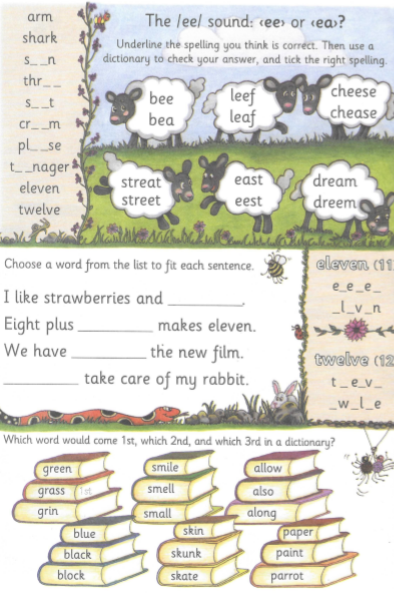 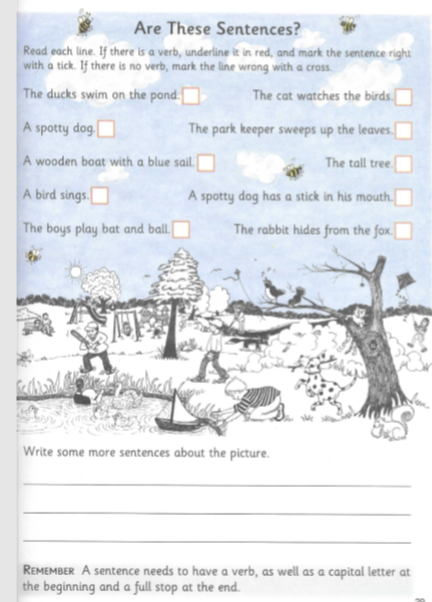 Can you spot any ‘ee’ words?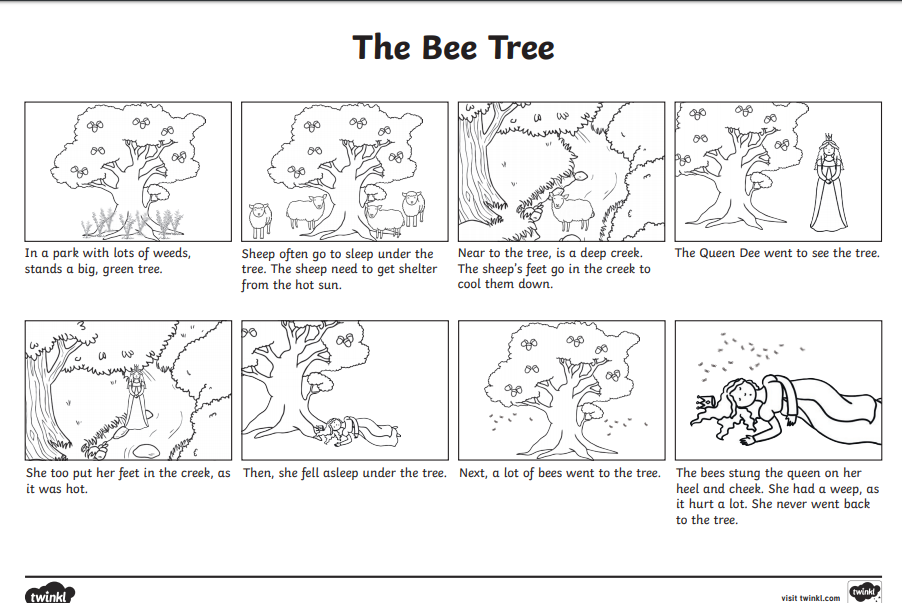 Can you spot any ‘ea’ words?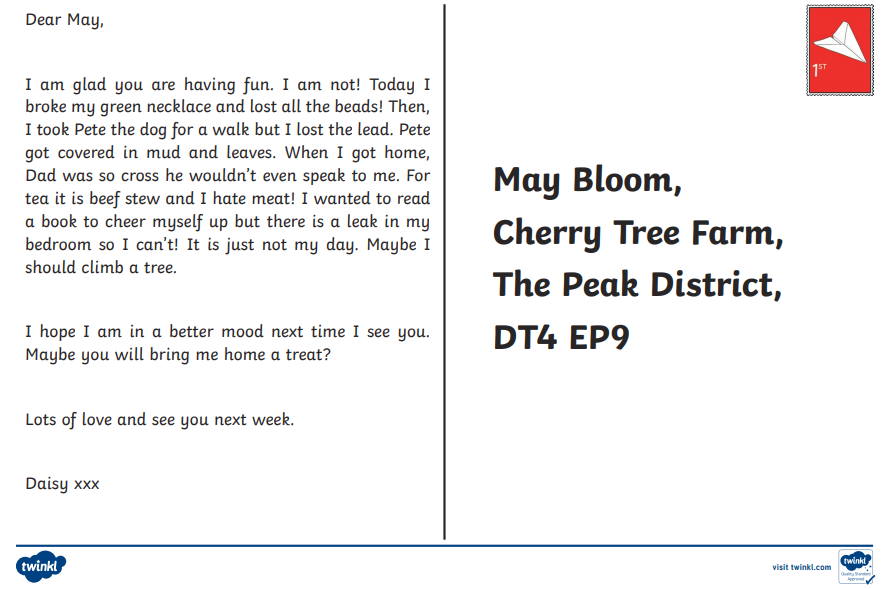 Below are some games/activities which you can use if you wish to support the above words:https://www.twinkl.ie/resource/t-l-4135-phase-5-roll-and-read-mat-ea https://www.twinkl.ie/resource/t-l-8607-phase-3-ee-sound-bingoThese are to practice other sounds which the children have completed:https://www.twinkl.ie/resource/t-l-527007-phonics-read-and-race-game-bumper-activity-packBig Cats Reading Programme:Collins Big Cats (which is the books the children read each week) have also got free access for parents.Go to  http://connect.collins.co.uk/school/Portal.aspx Click on the Teacher portal and enterUsername: parents@harpercollins.co.ukPassword: Parents20!And click: Login Click on Big Cats.Then at the left side of the page you will see all the different levels. (The children are working on the yellow and blue band books). If you wish to use this with your child:You will be using the yellow band or the blue band. The children have read some of these books in school but can read as many as you wish. There is also a worksheet to go with each book. (If you click below the book where it says ‘resource’.)  There is also Teacher’s Notes associated with each book if you wish to use them. This will give you an idea of questions etc which you can ask the children about the book.Remember to talk about the cover of the book, author and read the blurb  Enjoy!Please read all of the words and practice writing them in different colours or make them using different objects like playdough or lego. Print and colour if you wish. 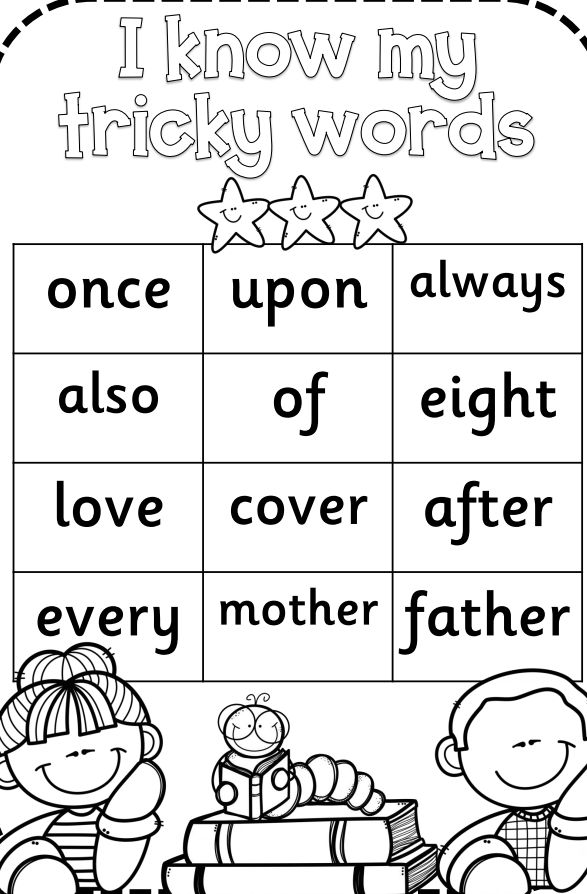 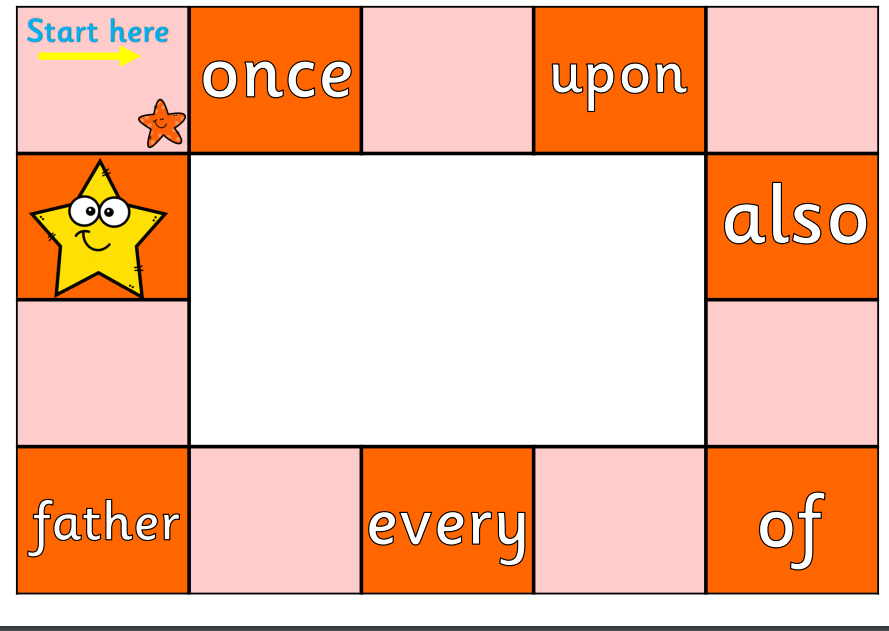 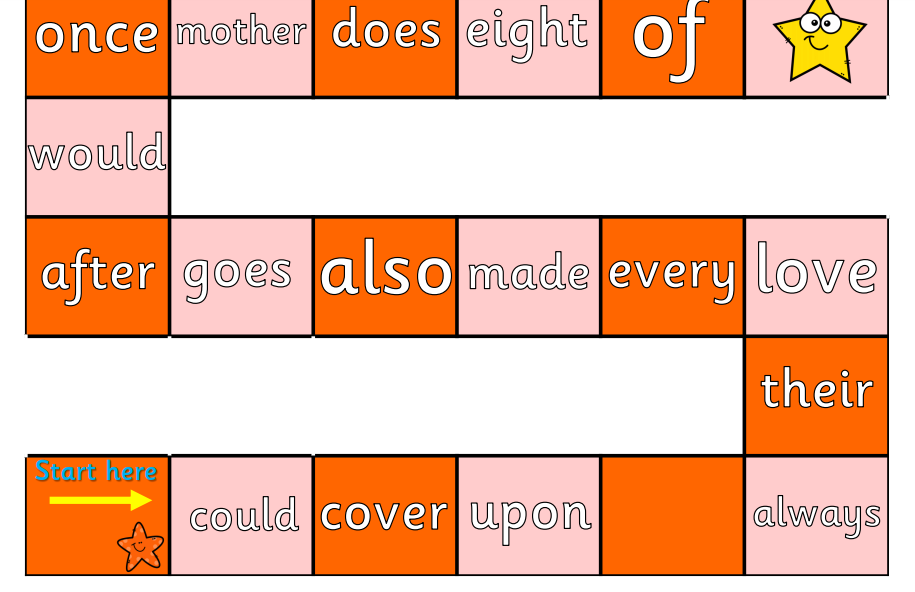 Ms. Delaney has a challenge for you to try if possible:Could you please tell me how to make a pizza OR cupcakes?Can you remember when we wrote about making a jam sandwich?We used lots of ‘bossy verbs’ like make, use and get.Make a big list of words like this first!Then you can use the template below to write the recipe. This is also found at:https://www.twinkl.ie/resource/roi2-e-2768-3rd-4th-class-procedural-writing-template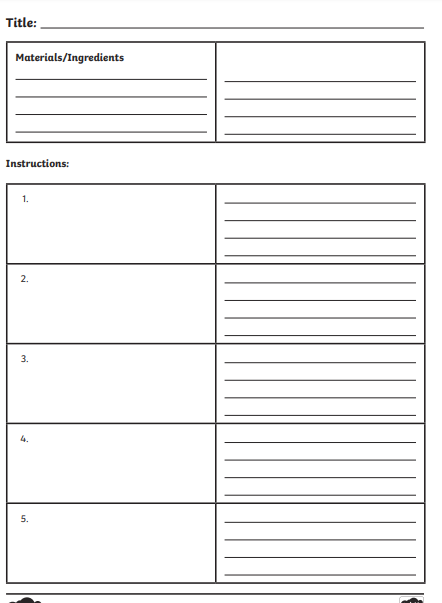 On the next page, I have included a sample from the Starlight book. 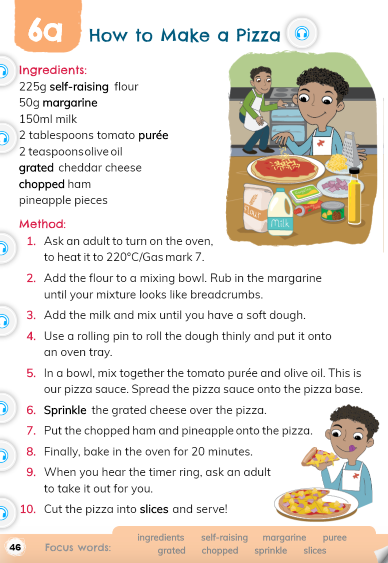 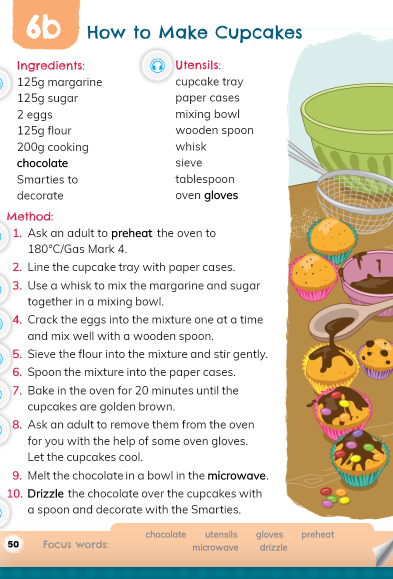 I have included some Maths pages for the children to work on below. These are some activities that the children can practice as often as much as you wish:Tables (laminated sheet in their folders) – children can practice orally and can write the answers down when asked them by parents/guardians. Practice drawing 2d shapes (square, circle, triangle, rectangle and semi-circle) and talk about how many sides it has.Talk about 3d shapes and examples that are in your house. Draw pictures of them. Play shop using the following coins (1c, 2c, 5c, 10c, 20c). You could ask the children to sort the coins also – putting coins of the same value in a pile. Practice counting using games Stand up sit down (count from 1 – 20/50) – stand up for 1st number and sit down for 2nd number…Practice spatial awareness: Get an object. You could use a piece of paper etc. Ask the children to stand beside the cone, underneath the cone/ in front of the cone/ on top of etc. Practice left/right – Raise your right/left hand/ stand on your left/right foot…Time: Practice telling time (hour/half hour) Even look at children’s tv guides and ask them when certain programmes are on. For Example, what time is the school programme on RTÉ on at everyday?Work starting on 20th April:Mental maths – Please go to  www.edcolearning.ie Free login for all parents:Username: primaryedcobooksPassword: edco2020Please go to Maths Time 1 and children can work on Week 17. Tables for this week: + 5 (See tables sheet below)Revision of Addition this weekActivities to reinforce learning:Making sets of objects (teddies/ clean milk bottle lids/ blocks etc)How many more/less in that set?Making a number line (draw your own one up to 20 or go to https://www.twinkl.ie/resource/t-n-549-jungle--rainforest-number-line-0-20 Ask questions based on number line (Which number comes before/after? How many jumps from __ to _?Counting up/back from 0 – 20(Counting games above)Pages below to support this.If using IXL:Instructions above Sections to look over:Counting and Number Patterns (A 1 – 5, A 8 – 10)Understanding Addition (B 1 – 4)Addition skill builders ( C 1 – 10)Addition ( D 1 – 15)Addition strategies (E 1 – 6)The pages below are all from Busy At Maths Shadow book used for Revision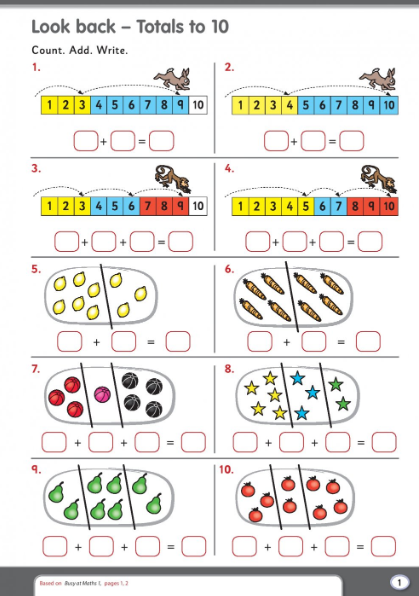 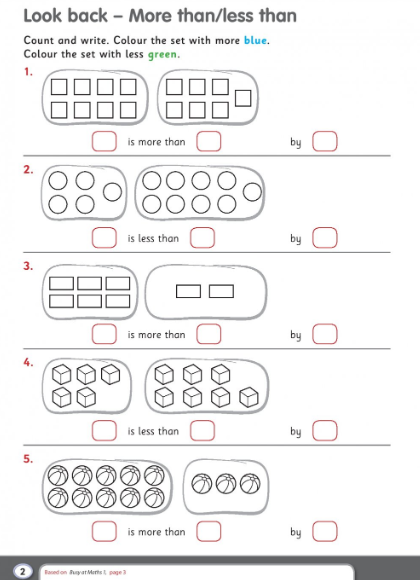 There is a challenge at the bottom of this page about 2d shapes  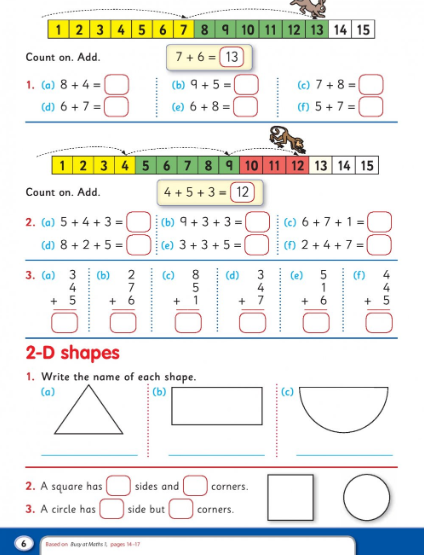 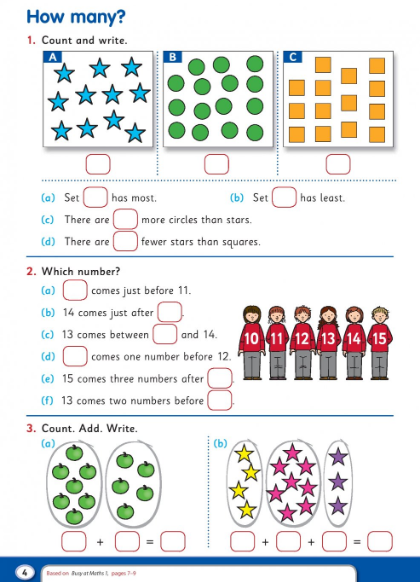 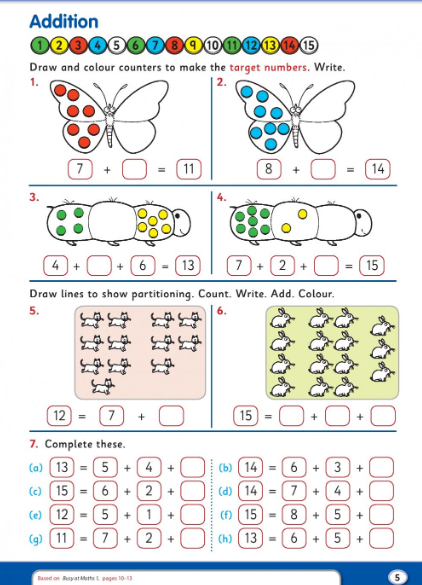 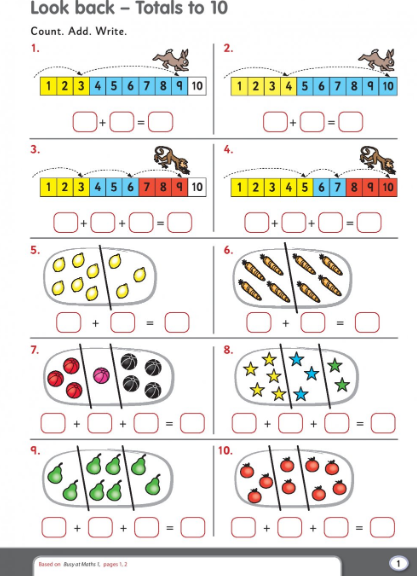 The children can complete this challenge if they wish. It is Fractions!  Like the week before Easter, here are some activities the children can practice their Fractions with.They can then complete the page below if they wish. You have one piece of paper, but you want part of it for them and you. How will you work it out that you both get the same amount of paper. The children should attempt to cut it half under your supervision. 1.	The children can draw a variety of 2d shapes. These should be cut out and then folded in half. 2.	Sharing equally – You could use pencils/ toys/ lollipop sticks. Ask the children to divide them so they have some for you and some for them.3. https://www.twinkl.ie/resource/what-is-half-halving-activity-cut-outs-t-n-75534. IXL Fractions (L1)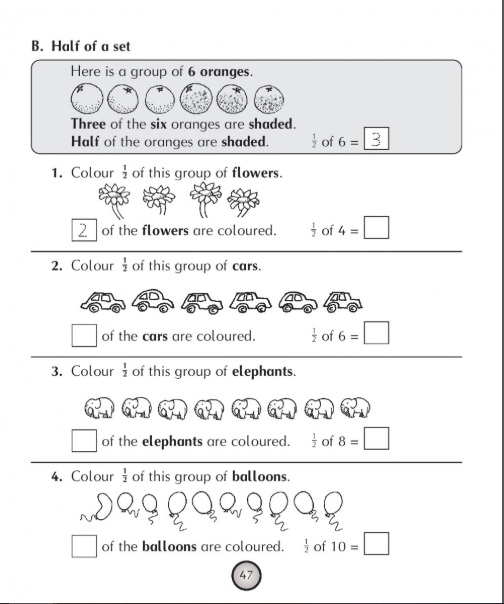 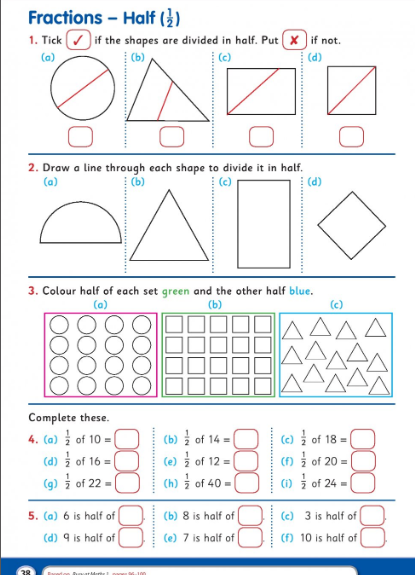 General Gaeilge activities for children (If you wish): Encourage them to continue using their oral Irish. They can do this when asking for something/ greeting/ thank you etc.  (Dia duit – Hello)( Conas atá tú? Tá/Níl me go maith – How are you? I am/am not good)(Oscail é, le do thoil – open that please)(Go raibh maith agat – Thank you)(Fáilte romhat – you are welcome)(An maith leat______? – Do you like?)(Is maith liom_____/ Ní maith liom______ – I do like ____/ I don’t like_______)Ask them the time in Irish (only hour.)Cén t-am é anois? Tá sé a ______ a chlog. (What time is it? It is ______ o’clock)Count in Irish If you wish to watch cartoons in Irish, these are available at https://www.tg4.ie/en/player/categories/childrens-tv-shows/ They could write some postcards at https://www.twinkl.ie/resource/roi2-gl-071-carta-poist-samhraidh-gniomhaiocht-scribhneoireachtaThere are some stories in Irish below at this website.https://www.seideansi.ie/aiseanna-eile.phpScroll down and select a storyClick on the speaker on each page to hear it and ask the children to repeat it. Gaeilge work for children to complete if possible  Folens online are offering free access to all ebooks and resources attached to them for parents:Go to FolensOnline.ie and click or tap Register.
Select Teacher.
Fill in a username, email and password.
For Roll Number use the code: Prim20 for Primary / Sec20 for secondary
Click/tap Register.If you then go to: Abair Liom C (1st Class)If you click on it, it should come up ebook or resources.Click Ebook and go to page 130 -135 where there is a unit of work based on Ar Saoire (On Holiday)Click Resources, then click on lesson up the top. Go to ’26. Ar Saoire’.You will get Cómhra (conversation using the vocabulary for this chapter.Póstaer which contains Cuardach 1 (which is like a poster), Cuardach 2 (same poster but with a scéal(story), Foclóir 1 & 2 (words from the story), Ceisteanna (questions about the story), Amhrán ( Song – ‘Táim ar an Trá Anois’) and Dán (poem – ‘Ar an Trá’). ** In school, the children enjoy doing these interactive activities. The children can dance around to the song while listening to it. They can learn the lyrics through repetition. I have screenshots of the pages from this book below. I hope this is helpful.  I have completed some Gaeilge sheets below which the children can complete if possible. These are from their Abair Liom book. If you are unsure of any words below. There is a very good Irish Dictionary at https://www.focloir.ie/en/. Parents/ Guardians can use this to look up meanings of word in English/Irish. 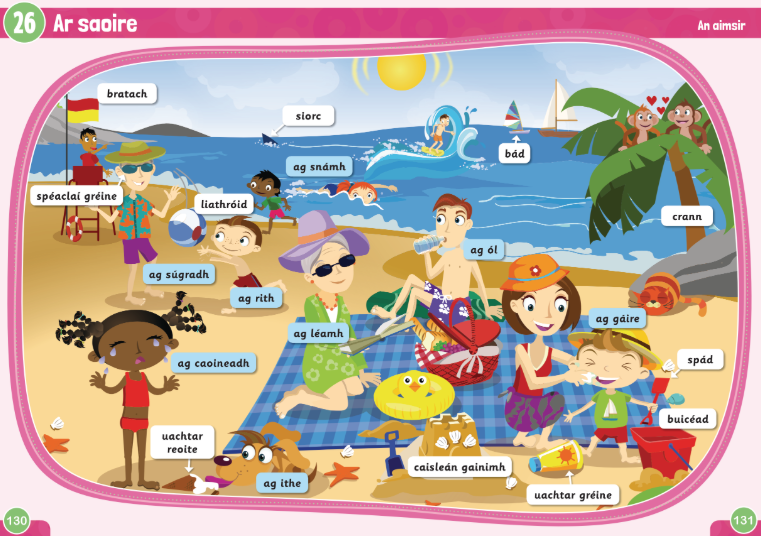 Frasaí na Seachtaine (Phrases of the week)Tá an ghrian ag taitneamh. (The sun is shining) Cá bhfuil siad? (Where are they?)Tá siad ar an trá. ( They are on the beach)Cad a bhfeiceann sibh sa phóstaer? (What do you see in the postaer)Feicim __________. (I see ___________) If you wish, you can practice the above questions/ sentences with the children. You could also play Taispean dom (Show me______) The children could also listen to the song/poem above. Deir Ó Gradaigh (Simon Says)You are only do the activity if Deir Ó Gradaigh. You could use the following words:Deir ó gradaigh….Bí ag ithe (eating)Bí ag ól, (drinking)Bí ag léamh. (reading)Bí ag rith, (running)Bí ag gáire, (laughing)Bí ag súgradh (playing) 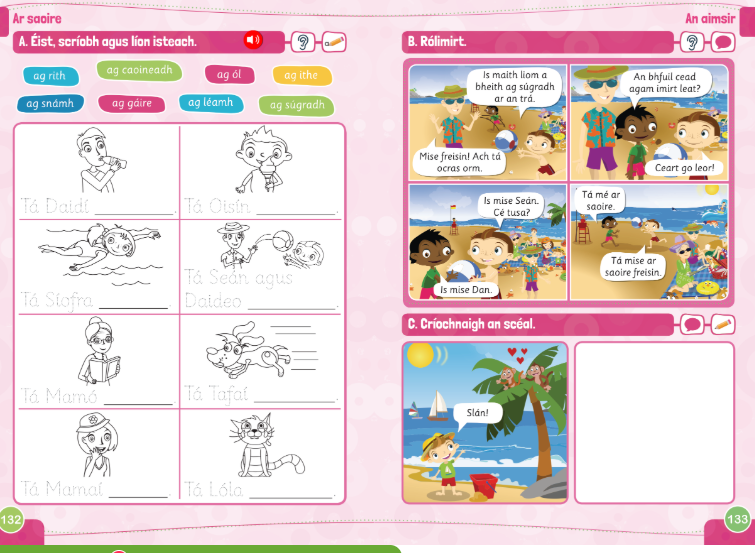 Lch 132:Children match the word to the picture. This is to show what each one is doing. You can use page 130/131 to help you. You can also listen to the sentences being read at https://www.folensonline.ie/home/library/programmes/abair-liom-1st-class/resources/. You can find this on the Folens Website when you click on resources for this chapter. It is under ‘Téacsleabhar, lch. 132’. Lch 133B – Rólimirt (Roleplay)You could pretend to be different characters and give it a go reading it.You could listen to the Cómhra for this chapter which is included in the instructions above. C – Críochnaigh an scéalFinish the storyYou could listen to the story which is under the resources for this chapter under Cuardach 2 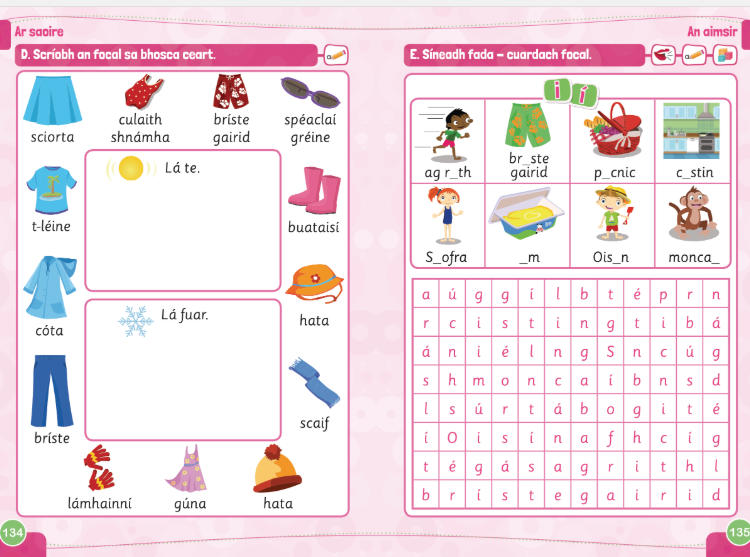 Lch 134 Children draw what they would wear on Lá te (hot day) and a Lá fuar (cold day)You could listen to the Cómhra in the resources section of the website. Lch 135 WordsearchChildren either have to put in an i or an í into the word. All of these words should be found on lch 130/131 except the namesBelow are some colouring pages linked to this theme and I have included the wordsearch again in case you wish to print it  These colouring pages can be found at https://www.twinkl.ie/resource/roi-ad-24-an-samhradh-machnamhacht-bileoga-dathuchain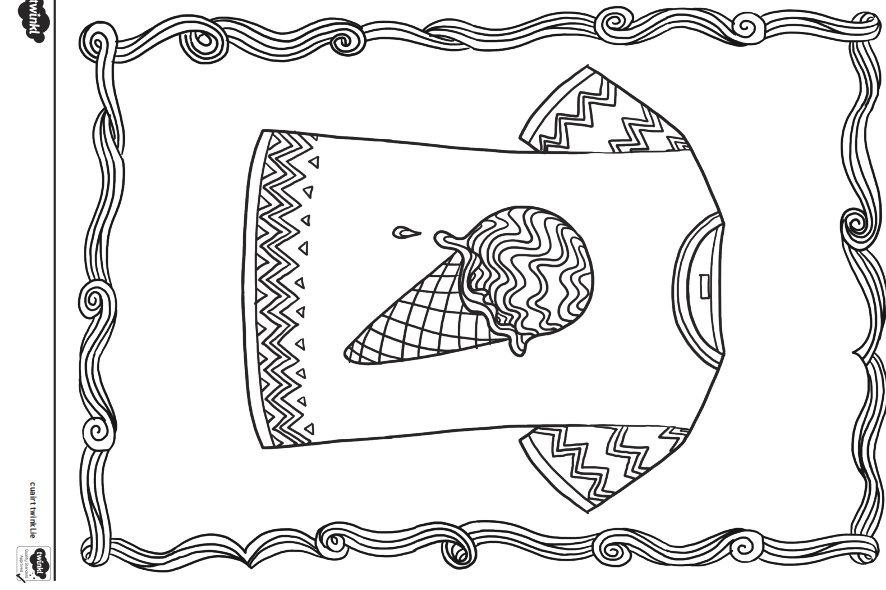 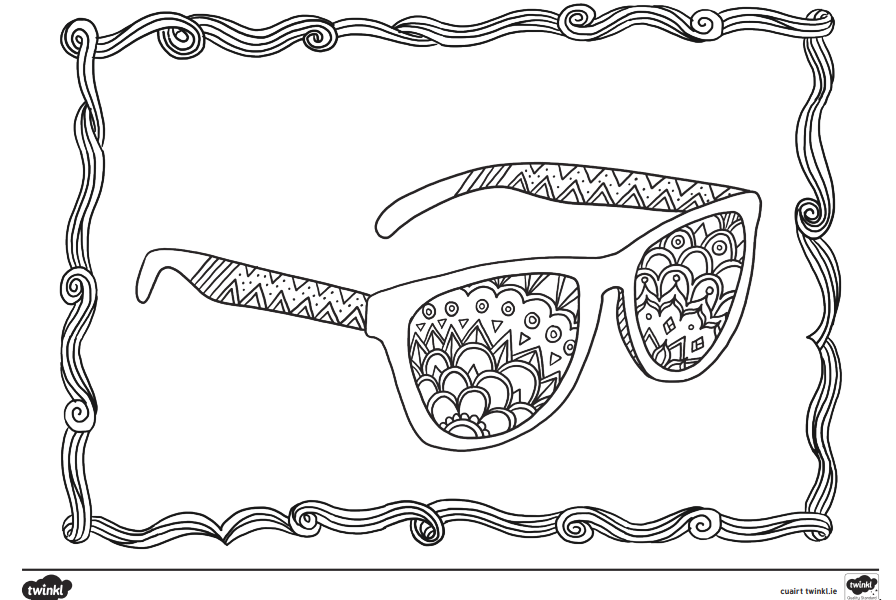 SESE (Science/History/Geography)This week: The ButterflyI have a butterfly house and will have caterpillars living in it at my house from next week. I will take pictures as they grow and put them on our class Twitter page and also will send them on email. You could have a little diary and write/draw what you see in the pictures if you wish  https://www.twinkl.ie/resource/diary-template-ks1-t-l-891History:https://www.twinkl.ie/resource/t-l-526203-the-cautious-caterpillar-ebookThis a story from Twinkl about a caterpillar.https://www.youtube.com/watch?v=75NQK-Sm1YY&t=4sThis is the well know ‘The Very Hungry Caterpillar’ by Eric Carle.You can discuss these stories:What happened first/next/ after ____?What was your favourite part? Why? Draw what happened in the story. There is a pack with vocabulary and pictures on Twinkl at https://www.twinkl.ie/resource/t-t-5899-the-very-hungry-caterpillar-story-sack-resource-packGeography:Design a home (Draw or make with lollipop sticks a home for a butterfly.Think about what it might need to look like. Science:The Life cycle of the Butterfly.What order does it go in? https://www.youtube.com/watch?v=dM71jKNuk-M (Children’s video – Life cycle of a butterfly)Below I have included pages to cover the focus for this week (Butterflies)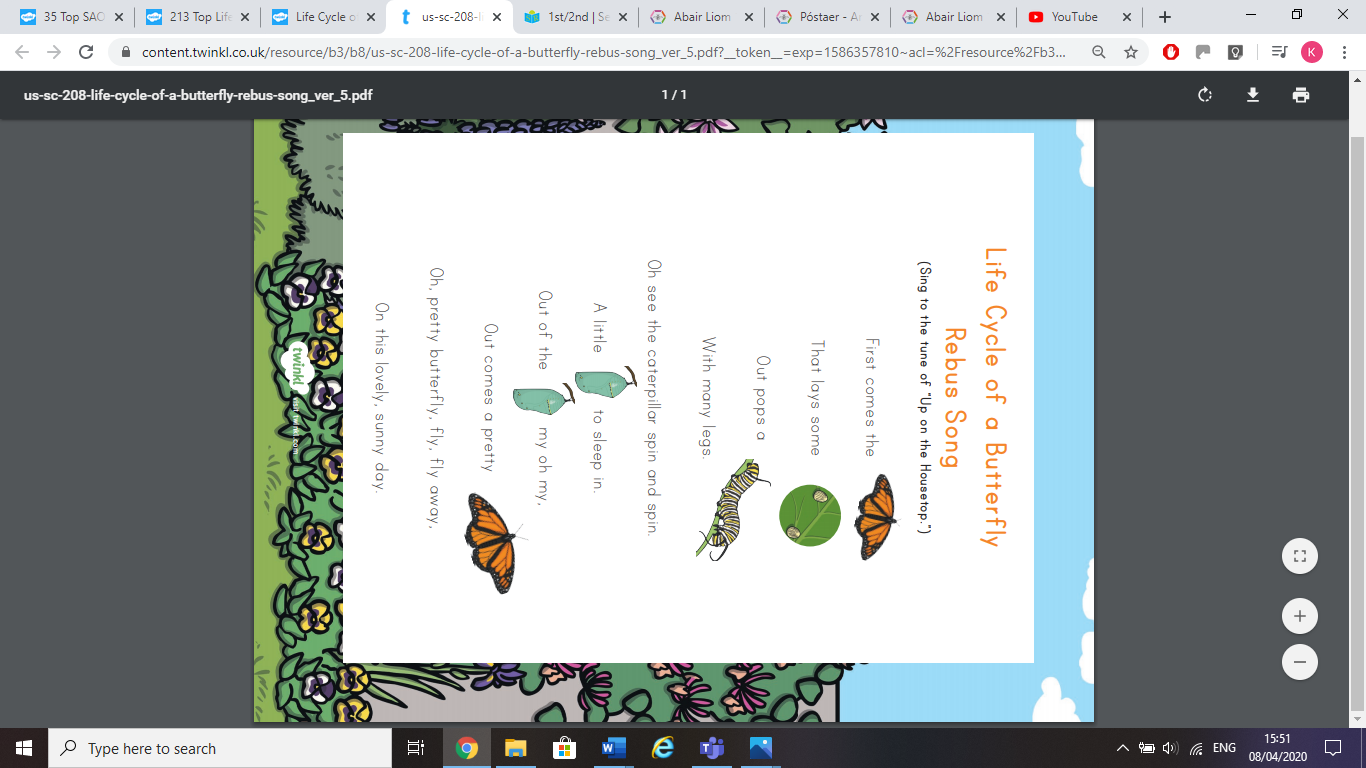 If you wish to sing a song, here is the music to go with the one above,https://www.youtube.com/watch?v=uWq25MzW04Q 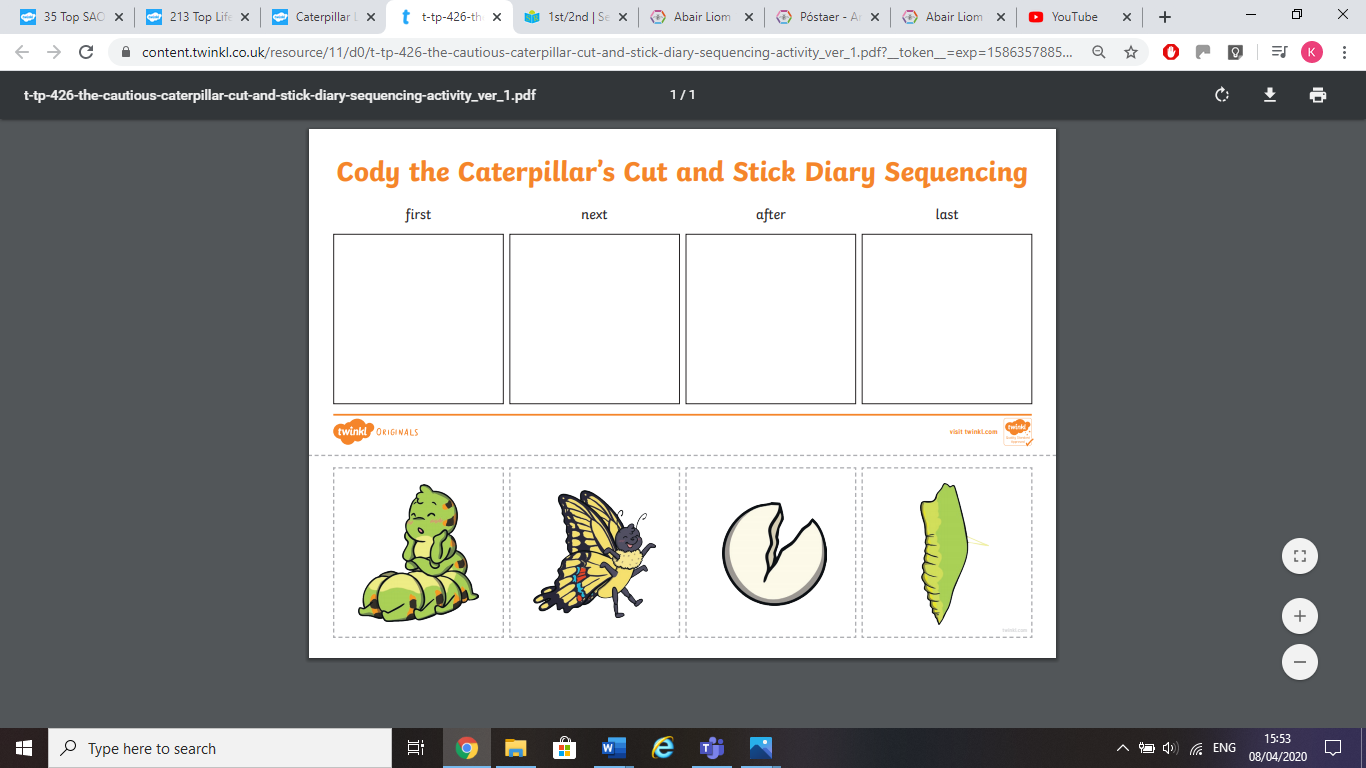 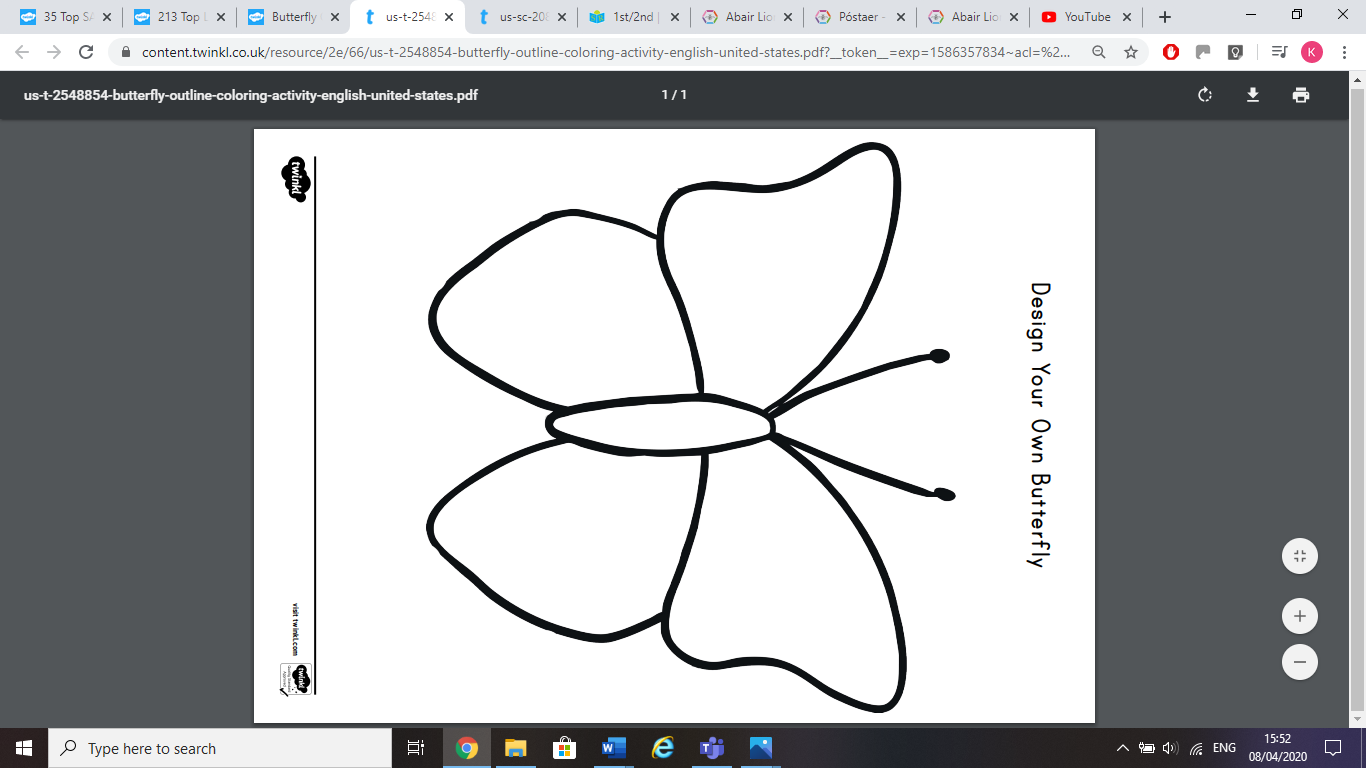 Art:Here are some art ideas to link in with the butterflies and creatures that are flying and walking around now  These are just ideas/suggestions if you wish to try them out: Feel free to try as many or as little as you wish  Draw/Paint/Colour as much as possible (Of you/your family)Painting butterflies using potatoes/apples instructions are here. The children did this to make pumpkins at Halloween. (They are experts!)https://thepinterestedparent.com/2015/03/butterfly-potato-stamps/ (link to instructions) Making caterpillars using egg cartons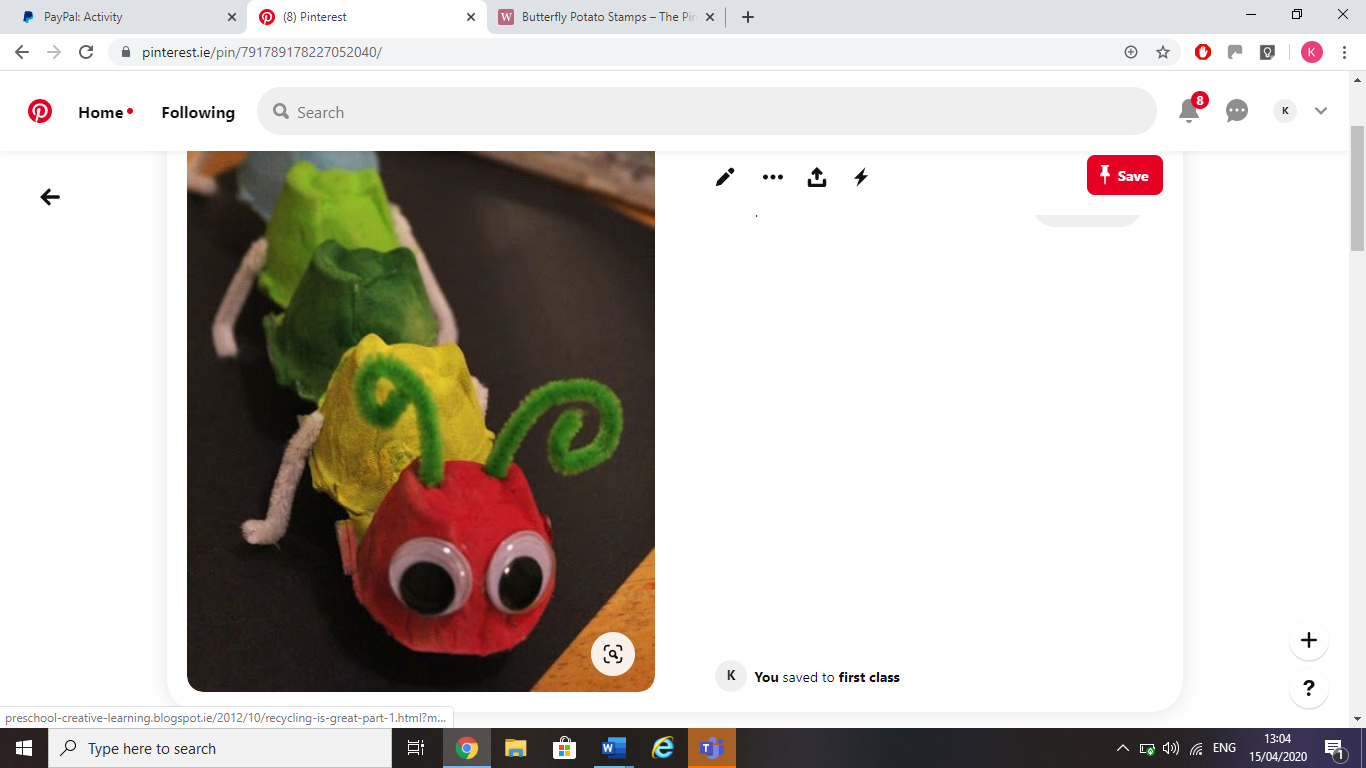 Making butterflies using leaves (only if it is in your garden! Remember to stay at home  ) 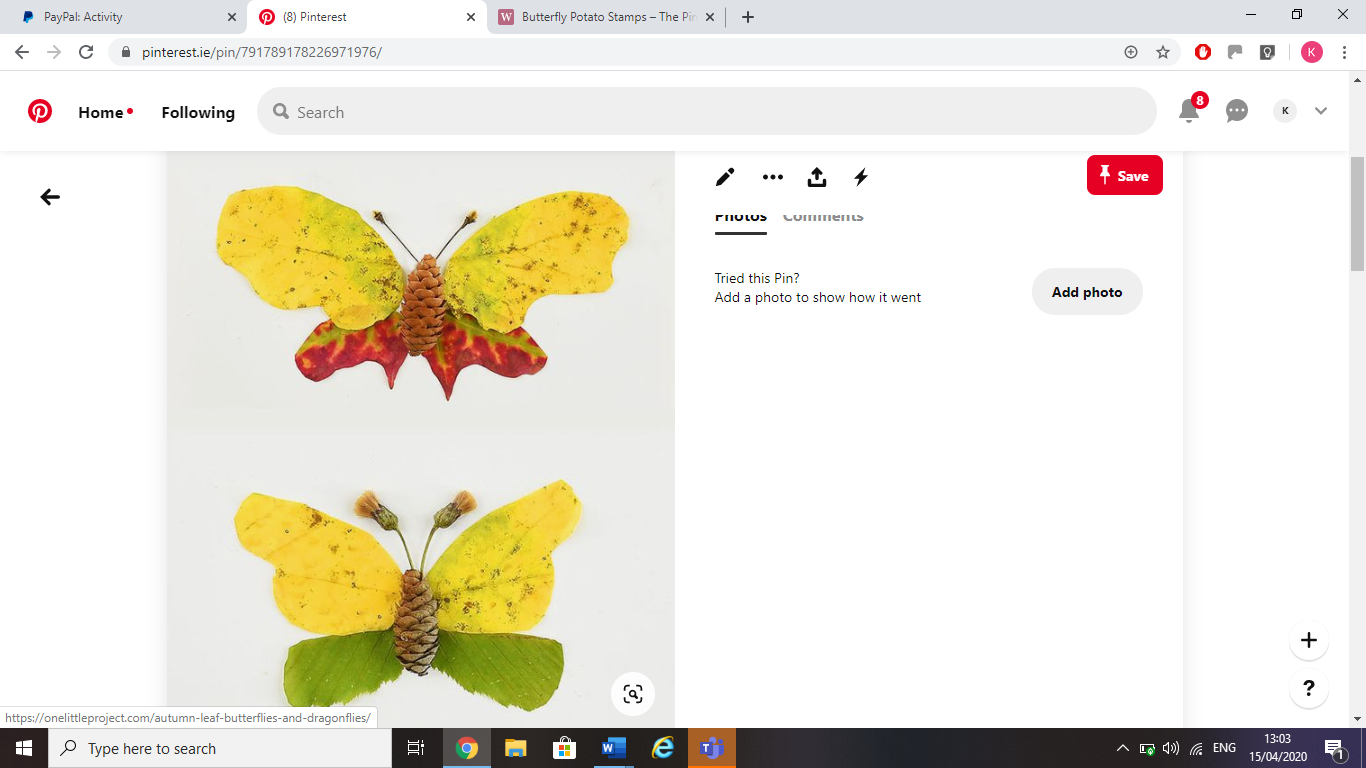 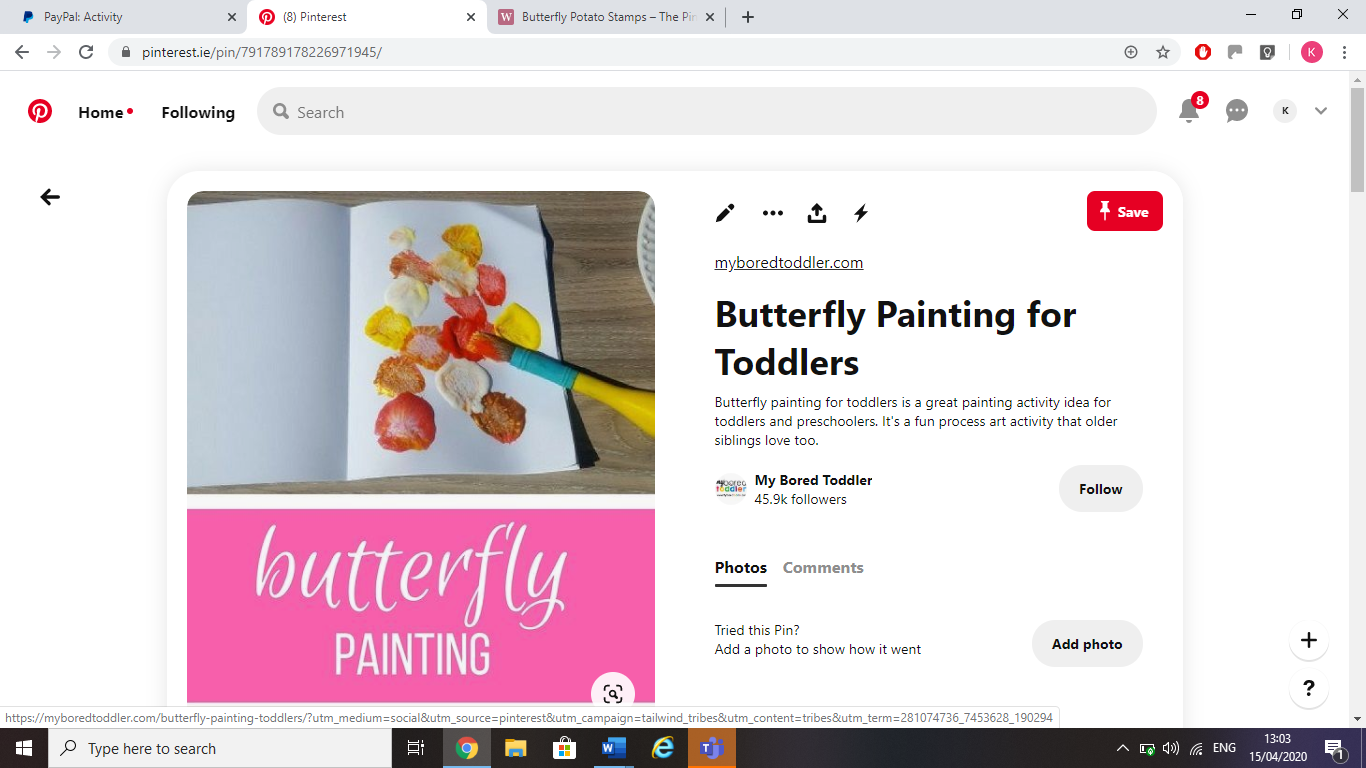 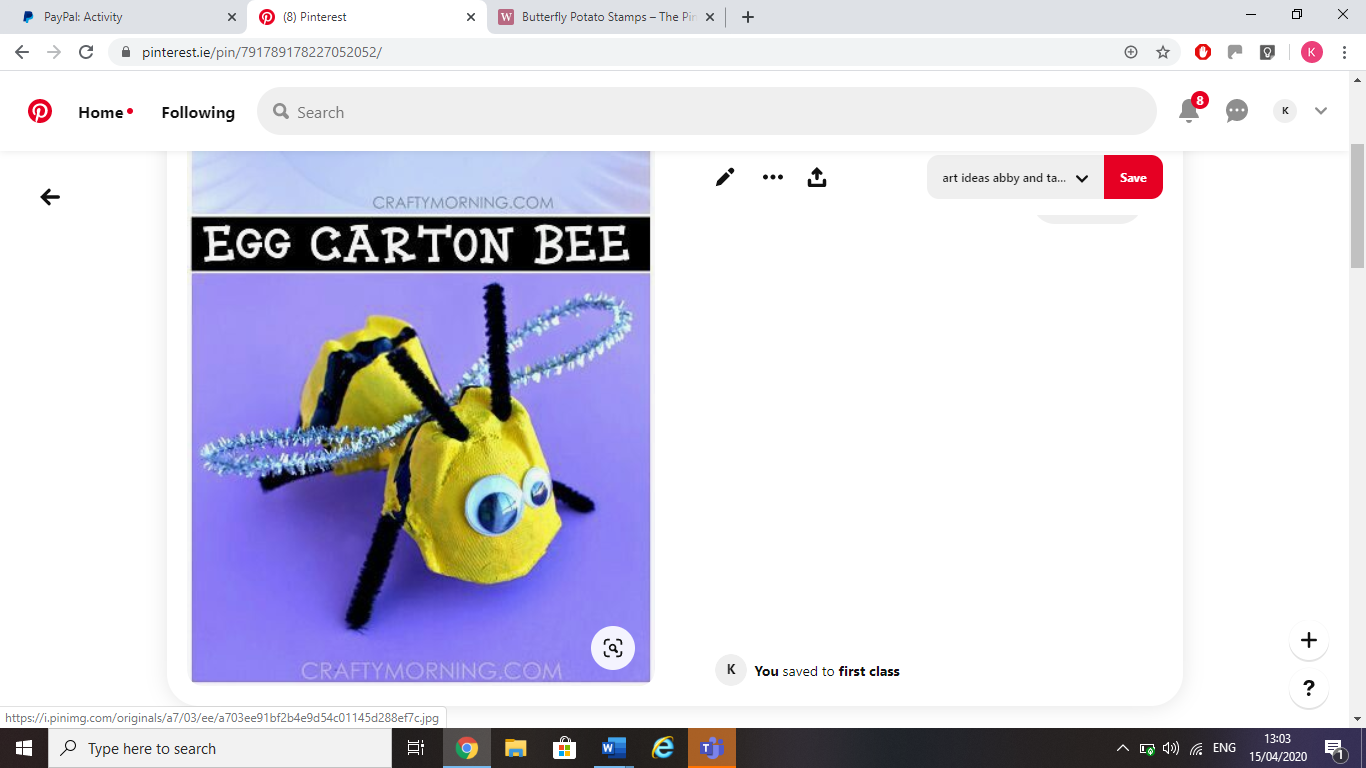 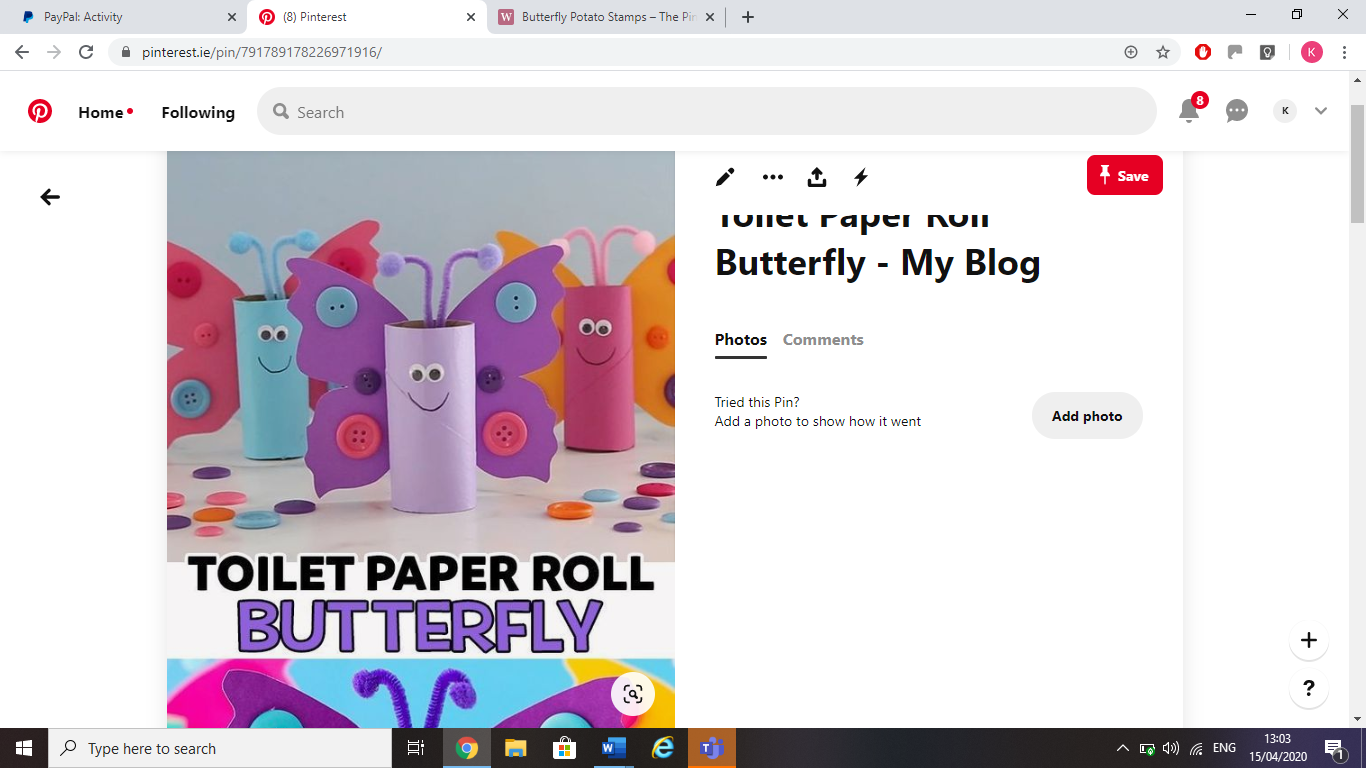 Some more ideas inspired by butterflies/bees  Drama:Linking in with the Butteflies againhttps://www.youtube.com/watch?v=75NQK-Sm1YY&t=4sThis is the well know ‘The Very Hungry Caterpillar’ by Eric Carle.The children could be in role as the characters and sit on the hot seat. (they get asked simple questions like – how are you feeling? Who are you friends in the story?)Music:Open up the window and listen to the sounds you hear. Draw a picture of them.  Share this with others in your home. Think of some animals and draw a picture of them. Make a sound for each one (using your body – tapping/ clapping etc or if you have instruments in your home)Some songs to sing and dance along to:If I were a butterfly (song)  - https://www.youtube.com/watch?v=L-nb5CR1uecHungry Caterpillars https://www.youtube.com/watch?v=5gs8_VUSnMQUseful website for Music – Go noodle (good songs to listen and sing to)PEJoe Wicks (Youtube Channel every morning @9am) – also available after that time if it suits betterPSSI lesson plans https://pssi.pdst.ie/strand.html https://app.gonoodle.com/categories Go Noodle is a great website for keeping everyone movingGo to categories (there are many different types)For physical activity, go to Sensory and Motor Skills and Movement Types. Good songs for keeping active are (these are only 5 out of many songs/activities on this website)Tightrope (Balancing)Hokey Pokey (Dance)Purple StewBanana Banana MeatballChicken DanceRunning/Jumping/ SkippingHopscotchDesign your own obstacle courseFree playDo laps up and down the hall (Count how many you do)Here are some online and printable games for everyone to have fun with.Online Gameshttps://www.twinkl.ie/go/resource/tg-ga-178-whats-the-time-mr-wolf-gamehttps://www.twinkl.ie/go/resource/pancake-parlour-cooking-to-order-game-tg-ga-192https://www.twinkl.ie/resource/tg-ga-59-twinkl-green-week-junk-jumble-recycling-gamehttps://www.twinkl.ie/go/resource/T-GO-01-number-bonds-1-to-10https://www.twinkl.ie/resource/tg-ga-75-beanstalk-height-ordering-gamePrintable Gameshttps://www.twinkl.ie/resource/roi-change-from-eur10-mathopoly-board-game-roi2-m-392https://www.twinkl.ie/resource/t-m-831-snakes-and-ladders-game-1-100-editablehttps://www.twinkl.ie/resource/cfe-l-81-snakes-and-ladders-1st-100-high-frequency-words-board-gameEnglish: (please ensure it is the ‘First Class English’ section)Rhyming (B 1 – 3)Blending and segmenting ( C 1 – 3)Consonants sounds and letters ( D 1 – 4)Consonant blends and digraphs (E1 – 10)Sight words (K 1 – 3)Sentence Structure (L 1 – 7)Nouns (M1 – 4)Verbs (O 1 – 5)Adjectives (Q1 – 6)Capitalisation (U 1 – 3)Alphabetical order (V 1 – 2)Literacy Skills (X1 – 5)Maths: (Please ensure it is the ‘First Class Maths’ section)Counting and Number Patterns (A 1 – 5, A 8 – 10)Understanding Addition (B 1 – 4)Addition skill builders ( C 1 – 10)Addition ( D 1 – 15)Addition strategies (E 1 – 6)Subtraction ( F 1 – 4)Subtraction skill builders (G 1 – 10)Subtraction (H 1 – 12)Estimation (K1)Fractions (L1)Two dimensional shapes ( M 1 – 6)Three dimensional shapes (N 1 – 7)Spatial Sense (O 1 – 5)Measurement (Q 1 – 7)Money (R 1 – 6)Patterns (S1)Time (V 11 – 13)Pink Tricky Words:sawputcouldshouldwouldright made theirdoesgofourtwoBrown tricky Words:onceuponalwaysalsoof eightlove cover aftermother fathereveryseenthreeseatcreampleaseteenagerbeemeatActivities to keep the children busy:Make a puppet and take part in a puppet showMake a sock puppet - https://www.youtube.com/watch?v=e-mfUBQE3_s Make finger puppets - https://www.youtube.com/watch?v=6eq370x_lvo Host a talent show for your family (pick something you are good at – drawing/playing instrument/ sport) and show to the people who are living in your houseDraw every day (where possible)Pick something in your home. Take a pencil and a piece of paper. Look at it and draw.Read every dayPick a book/ online story from list of websites.Read and tell a parent/guardian/sibling what it was about etc. Pick an animal/ toy that you know information about. Draw a picture and write some sentences. Stick it all onto one piece of paper and share with your family. 7My Happiness Journal (Twinkl) - https://www.twinkl.ie/resource/roi-p-1-my-happiness-journal-junior-activity-bookletMindful Minute Breaks - https://www.twinkl.ie/resource/us-p-12-mindful-minute-brain-break-cardsI’m an amazing person because…https://www.twinkl.ie/resource/t-c-2549258-i-am-an-amazing-person-activity-sheetTalk about the Zones of Regulation – ask the children to teach you about it Check in when you can – For example – How am I feeling this morning? Which zone would I be in? Learn how to tie shoelacesDo some cooking with a parent/guardian (write about it, draw a picture)